11.10.2019 № 40РОССИЙСКАЯ ФЕДЕРАЦИЯИРКУТСКАЯ ОБЛАСТЬБАЯНДАЕВСКИЙ РАЙОНМУНИЦИПАЛЬНОЕ ОБРАЗОВАНИЕ «БАЯНДАЙ»ДУМАОБ УТВЕРЖДЕНИИ ПРОГРАММЫ КОМПЛЕКСНОГО РАЗВИТИЯ СОЦИАЛЬНОЙ ИНФРАСТРУКТУРЫ МУНИЦИПАЛЬНОГО ОБРАЗОВАНИЯ «БАЯНДАЙ» НА 2019-2031В целях повышения качества жизни населения, его занятости и самозанятости, экономических, социальных и культурных возможностей на основе развития сельхозпроизводства, предпринимательства, личных подсобных хозяйств торговой инфраструктуры и сферы услуг на территории муниципального образования «Баяндай», руководствуясь Уставом муниципального образования «Баяндай», Дума МО «Баяндай»РЕШИЛА:1. Утвердить Программу комплексного развития социальной инфраструктуры муниципального образования «Баяндай» на 2019-2031 гг.2. Контроль за исполнением настоящего решения возложить на главу Администрации МО «Баяндай».3. Опубликовать настоящее решение в газете «Наш Вестник» и разместить на официальном сайте Администрации МО «Баяндаевский район.Председатель Думы Администрации МО «Баяндай»Мотошкин Е.М.Глава Администрации МО «Баяндай»Борхонов А.А.Приложение к решению Думы МО «Баяндай»от 11 октября 2019 г. № 40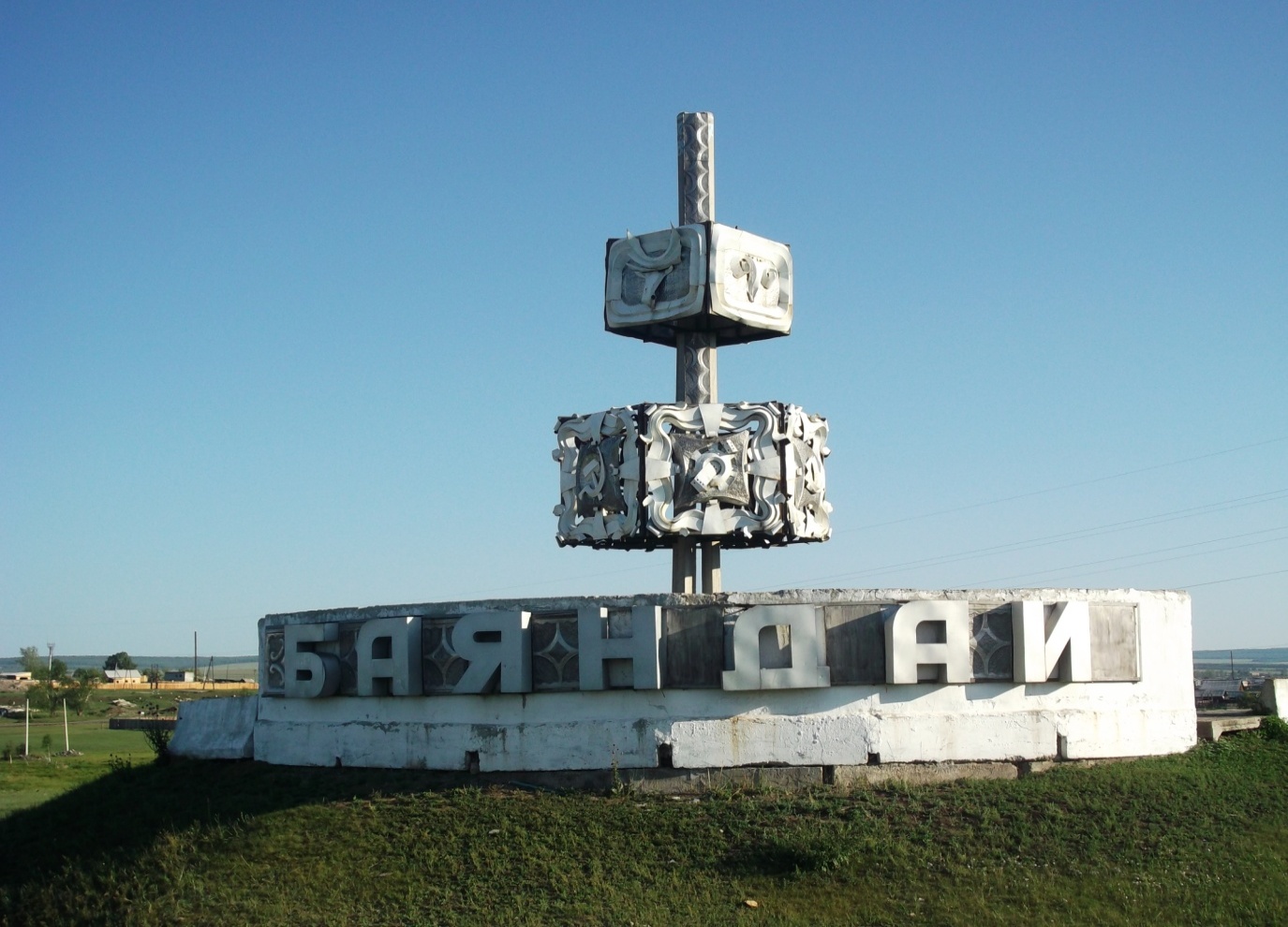 ПРОГРАММА КОМПЛЕКСНОГО РАЗВИТИЯ СОЦИАЛЬНОЙ  ИНФРАСТРУКТУРЫ МУНИЦИПАЛЬНОГО ОБРАЗОВАНИЯ «БАЯНДАЙ» на 2018 – 2031 гг.с. Баяндай2019 год.1. Паспортмуниципальной программы Комплексное развитие социальнойинфраструктуры на территории муниципального образования «Баяндай»на 2018 – 2031 гг.1. ВведениеНеобходимость реализации закона № 131-ФЗ от 06.10.2003 «Об общих принципах организации местного самоуправления в Российской Федерации» актуализировала потребность местных властей в разработке эффективной стратегии развития на уровне сельского  поселения.Стратегический план развития сельского поселения отвечает потребностям и проживающего на его территории населения, и объективно происходящих на его территории процессов. Программа комплексного развития социальной инфраструктуры сельского поселения (далее – Программа) содержит чёткое представление о стратегических целях, ресурсах, потенциале и об основных направлениях социальной  инфраструктуры поселения на среднесрочную перспективу. Кроме того, Программа содержит совокупность увязанных по ресурсам, исполнителям и срокам реализации мероприятий, направленных на достижение стратегических целей социальной инфраструктуры сельского поселения.Цели развития поселения и программные мероприятия, а также необходимые для их реализации ресурсы, обозначенные в Программе, могут ежегодно корректироваться и дополняться в зависимости от складывающейся ситуации, изменения внутренних и внешних условий.Разработка настоящей Программы обусловлена необходимостью определить приоритетные по социальной значимости стратегические линии устойчивого развития сельского поселения - доступные для потенциала территории, адекватные географическому, демографическому, экономическому, социокультурному потенциалу, перспективные и актуальные для социума поселения. Программа устойчивого развития направлена на осуществление комплекса мер, способствующих стабилизации и развитию экономики, развитию налоговой базы, повышению уровня занятости населения, решению остро стоящих социальных проблем.Главной целью Программы является повышение качества жизни населения, его занятости, экономических, социальных и культурных возможностей на основе развития сельхозпроизводства, предпринимательства, личных подсобных хозяйств, торговой инфраструктуры, сферы услуг и т.д.Социальная  инфраструктура и потенциал развития муниципального образования «Баяндай».Анализ социальной инфраструктуры сельского поселенияОбщая площадь сельского поселения составляет 1742,2 кв. км. Численность населения по данным на 01.01.2019 года составила 3773 чел. В состав поселения входит один населенный пункт.Наличие земельных ресурсов муниципального образования «Баяндай» на 01.01.2019 г.МО «Баяндай» включает в себя 1 населенный пункт и является административным центром Баяндаевского район. Общая численность населения муниципального образования «Баяндай» на 01.01.2019 года составила 3773 человек. Численность трудоспособного возраста составляет 1919 человека. Состав населения сельского поселения.Демографические изменения в составе населения (на 01.01.2019г.) Данные о среднегодовом приросте населения и тенденции его измененияСтруктуру населения на 2019  год можно обозначить следующим образом:Количество наличного населения по сельскому  поселению  – 3773 чел. Детей в возрасте до 18 лет 1218 человека.Население в трудоспособном возрасте – 1919 чел. Население старше трудоспособного возраста – 633 чел. Демографическая ситуация, складывающаяся на территории сельского поселения характеризуется высоким уровнем рождаемости, средней смертностью, благоприятным соотношением «рождаемость-смертность».Доля численности населения в трудоспособном возрасте от общей составляет 53 процента. Развитие отраслей социальной сферыВ связи с прогнозными показателями динамики численности населения, изменившимися условиями экономического развития, предусматриваются изменения в социальной инфраструктуре.Прогнозом на 2019 год и на период до 2031 года определены следующие приоритеты социальной инфраструктуры развития сельского поселения:-повышение уровня жизни населения сельского, в т.ч. на основе развития социальной инфраструктуры;-улучшение состояния здоровья населения на основе доступной широким слоям населения медицинской помощи и повышения качества медицинских услуг;-развитие жилищной сферы в сельском поселении;-создание условий для гармоничного развития подрастающего поколения в сельском поселении;-сохранение культурного наследия.1. КультураПредоставление услуг населению в области культуры в сельском поселении осуществляют:- МБУК «Баяндаевский СДК».- МБУК «Баяндаевский МКСК.- МБУК Межпоселенческая центральная библиотека МО «Баяндаевский район». На территории поселения расположено одно здание Дома культуры с одним залом мощностью 200 человек, который не приспособлен для проведения различных кружков. Необходимо включение районного РДК в программу по строительству.Одним из основных направлений работы культуры является работа по организации досуга жителей поселения всех возрастов. Задача в  культурно - досуговых учреждений - вводить инновационные формы организации досуга населения и увеличить процент охвата населения. Продолжается работа по строительству музейного комплекса. В 2019 году планируется строительство русской усадьбы и административного корпуса музея методом «народной стройки», в 2020 году строительство Дома культуры на 300 мест в с. Баяндай.Проведение этих мероприятий позволит увеличить обеспеченность населения сельского поселения культурно - досуговыми услугами.2.Физическая культура и спортНа территории сельского поселения имеется: стадион, две детских спортивно-игровых площадки. В ближайшее время планируется провести капитальный ремонт здания КСК и подвести к нему центральное отопление. В 2020-2021 году планируется строительство хоккейного корта, многофункциональной площадки и футбольного поля.3.ОбразованиеНа территории поселения находится одна общеобразовательная школа и два детских сада. Численность  учащихся составляет 505 человек и  286  детей, посещающих детский сад.  Система образования, включает все её ступени – от детского дошкольного образования до среднего. Это дает возможность адекватно реагировать на меняющиеся условия жизни общества. МБОУ Баяндаевская СОШ им. М.Б. Убодоева в 2017 году признана аварийной. Ведется строительство новой школы в с. Баяндай на 725 мест.4. ЗдравоохранениеНа территории поселения находится одна ОГБУЗ Баяндаевская районная больница. Здание поликлиники нуждается в капитальном ремонте, который планируется провести в 2020 году и подвести к нему централизованное отопление.5.Экономика поселения1.Сельхозпредприятия, фермерские хозяйства, предпринимателиСельское хозяйство поселения представлено 12 крестьянско-фермерских хозяйств и личными хозяйствами населения.Территория сельского поселения находится в зоне рискованного земледелия, но в целом агроклиматические условия поселения благоприятны для получения устойчивых урожаев районированных сельскохозяйственных культур и развития животноводства. Производство продукции растениеводства в поселении ориентировано в основном, на зерновые культуры. Производством овощей в поселении занимаются, в основном личные подсобные хозяйства.Одной из значимых экономических составляющих для поселения, являются личные подсобные хозяйства и от их развития во многом, зависит сегодня благосостояние населения. 2.Личные подсобные хозяйстваНаличие животных на территории сельского поселения:В последний год  наблюдается тенденции снижения поголовья животных в частном секторе.Причины, сдерживающие развитие личных подсобных хозяйств, следующие:- Нет организованного закупа сельскохозяйственной продукции; - Высокая себестоимость с/х продукции, и ее низкая закупочная цена. - Закуп сельскохозяйственной продукции производятся по низким ценам.Способствуя и регулируя процесс развития ЛПХ в поселении можно решать эту проблему.Развитие животноводства и огородничества, как одно из направлений развития ЛПХ.Производство продукции животноводства в личных подсобных хозяйствах является приоритетным направлением в решении главного вопроса - самозанятость населения.Эту проблему, возможно, решить следующим путем: -увеличения продажи населению молодняка крупного рогатого скота, свиней сельскохозяйственными предприятиями; - увеличения продажи населению птицы различных видов и пород через близлежащие птицеводческие предприятия; Для повышения племенной ценности молодняка крупнорогатого скота, находящегося в личных подсобных хозяйствах, и экономической эффективности производства животноводческой продукции необходимо: - обеспечить высокий уровень ветеринарного обслуживания в личных подсобных хозяйствах;- необходимо всячески поддерживать инициативу граждан, которые сегодня оказывают услуги по заготовке кормов, вспашке огородов, сбору молока;- создавать условия для создания и развития потребительско - сбытовых кооперативов на территории поселения.6. Жилищный фондСостояние жилищно-коммунальной сферы муниципального образования «Баяндай»Данные о существующем жилищном фонде Жилищный фонд сельского поселения характеризуется следующими данными: общая площадь жилищного фонда – 67593 тыс. м2, обеспеченность жильем – 18 м2 общей площади на одного жителя. Тем не менее, проблема по обеспечению жильем населения существует. Жители сельского поселения активно участвуют в различных программах по обеспечению жильем: «Социальное развитие села» и т.д. До 1 сентября 2025 года будет расселен многоквартирный дом по адресу: с. Баяндай, ул. 60 лет Октября, 2 по программе «Переселение граждан из аварийного жилищного фонда».К услугам ЖКХ предоставляемым в поселении относится электроснабжение, теплоснабжение и водоснабжение. Начато строительство водовода с водоколонками в с Баяндай. Для этого область выделила 8 млн. рублей на проектные работы по обустройству водовода. На 2019 год запланировано строительство водовода протяженностью 11 км.Завершается строительство линий по освещению в селе Баяндай. Это в первую очередь безопасное движение. В 2019-2020 годах планируется создание 45 мест (площадок) для размещения мусорных контейнеров на сумму 4561020 тыс. рублей, а также приобретение 225 контейнеров на сумму 2038283 тыс. рублей.7. Благоустройство Характеристика сферы благоустройства муниципальных территорий общего пользования. Внешний облик населенного пункта, его эстетический вид, во многом зависят от степени благоустроенности территории, от площади озеленения. На территории села Баяндай имеются 2 парка и 10 детских игровых площадок. Для обеспечения благоустройства общественных территорий целесообразно проведение следующих мероприятий: озеленение, уход за зелеными насаждениями; оборудование малыми архитектурными формами, фонтанами, иными некапитальными объектами; устройство пешеходных дорожек, освещение территорий, в т.ч. декоративное; обустройство площадок для отдыха, детских, спортивных площадок; установка скамеек и урн, контейнеров для сбора мусора; оформление цветников; обеспечение физической, пространственной и информационной доступности общественных территорий для инвалидов и других маломобильных групп населения.В самом центре села Баяндай растет сосновая роща, со всех сторон граничащая с жилыми домами. Площадь Сосновой рощи составляет 65163 кв.м. В 2014 году администрация МО «Баяндай» оформила земельный участок, где располагается роща в муниципальную собственность, под размещение Парка отдыха, собственными силами проводим ремонт ограждения и уборку территории. В роще полностью отсутствуют элементы благоустройства: дорожки, скамейки, детские площадки и.т.д., необходимо комплексное благоустройство. В 2018 году подготовлен и утвержден проект комплексного благоустройства Парка отдыха «Сосновая роща» для участия в Программе «Формирование современной городской среды на территории МО «Баяндай» на 2018-2024 годы». В 2018 году выполнено благоустройство общественной территории по адресу: с. Баяндай, ул. Полевая, 1А на сумму 1220,34 тыс. руб. В 2019 году продолжено благоустройство данной территории на сумму 1761,49 тыс. рублей. В 2019 году ведется размещение детской спортивно-игровой площадки по ул. Дорожной с. Баяндай на сумму 723,8 тыс. рублей по общественно значимому некоммерческому проекту с участием граждан, проживающих в сельском поселении.8. Основные стратегическими направлениями развития поселенияИз анализа вытекает, что стратегическими направлениями развития поселения должны стать следующие действия:Экономические:1. Содействие развитию сельскохозяйственного бизнеса, и вовлечение его как потенциального инвестора для выполнения социальных проектов, восстановление объектов образования, культуры и спорта. 2. Содействие развитию малого и среднего предпринимательства для развития поселения и организации новых рабочих мест.Социальные:1. Развитие социальной инфраструктуры, образования, здравоохранения, культуры, физкультуры и спорта: - участие в отраслевых районных, областных программах, Российских и международных грантах по развитию и укреплению данных отраслей;-содействие предпринимательской инициативы по развитию данных направлений и всяческое ее поощрение (развитие и увеличение объемов платных услуг предоставляемых учреждениями образования, здравоохранения, культуры, спорта на территории поселения). 2. Развитие личного подворья граждан, как источника доходов населения.- привлечение льготных кредитов из областного бюджета на развитие личных подсобных хозяйств;- организация торговли населения продукцией с личных подворий на «Областной ярмарке»;-по максимуму привлечение населения к участию в сезонных ярмарках со своей продукцией;-помощь населению в реализации мяса с личных подсобных хозяйств;-поддержка предпринимателей ведущих закупку продукции с личных подсобных хозяйств на выгодных для населения условиях.3. Содействие в привлечении молодых специалистов в поселение (врачей, учителей, работников культуры, муниципальных служащих);-помощь членам их семей в устройстве на работу;-помощь в решении вопросов по приобретению этими специалистами жилья через районные, областные и федеральные программы, направленные на строительство приобретения жилья, помощь в получении кредитов, в том числе ипотечных на жильё.4. Содействие в обеспечении социальной поддержки слабозащищенным слоям населения:-консультирование, помощь в получении субсидий, пособий различных льготных выплат;-содействие в привлечении бюджетных средств, спонсорской помощи для поддержания одиноких пенсионеров, инвалидов, многодетных семей (заготовка твердого топлива, пиломатериал для ремонта жилья, проведение ремонта жилья, лечение в учреждениях здравоохранения, льготное санаторно - курортное лечение).5. Привлечение средств из областного и федерального бюджетов на укрепление жилищно-коммунальной сферы:- по «Программе переселение граждан из ветхого аварийного жилье» для строительства жилья и ремонт муниципального жилья;- по программам молодая семья, сельское жилье, жилье для молодых специалистов, ипотечное кредитование для строительства приобретения жилья гражданами, работающими проживающими на территории поселения;6. Освещение населенных пунктов поселения на должном уровне.7. Привлечение средств из областного и федерального бюджетов на строительство и ремонт внутри-поселковых дорог.8. Привлечение средств из бюджетов различных уровней для благоустройства поселения.Состав мероприятий по совершенствованию сферы управления и развития муниципального образования «Баяндай»Состав мероприятий программы8. Оценка нормативно-правовой базы, необходимой для функционирования и развития социальной инфраструктуры поселения Основы правового регулирования отношений по обеспечению граждан медицинской помощью, образованием, социальной защитой закреплены Конституцией Российской Федерации. В основном законе страны содержится комплекс социальных норм и гарантий, определяющих в первую очередь базовые принципы формирования социальной инфраструктуры. Предусмотренные ст. 8 Конституции Российской Федерации поддержка конкуренции, признание и равная защита государственной, муниципальной и частной собственности являются конституционной основой для создания и нормального функционирования государственного, муниципального и частного секторов социальной отрасли, конкуренции и свободы выбора при оказании и при получении различного спектра социальных услуг, что создает реальную основу для повышения качества социальной инфраструктуры. Конституция Российской Федерации содержит иные важнейшие положения, составляющие основу регулирования правоотношений социальной сферы. Роль Конституции Российской Федерации в правовом регулировании всех сфер жизни общества, в том числе социальной, заключается в то, что по причине высшей юридической силы Конституции Российской Федерации и ее непосредственного действия на территории всей страны не допускается принятие органами государственной власти и местного самоуправления правовых актов, полностью или частично ей противоречащих. Принятые Федеральный закон от 06.10.1999 № 184-ФЗ "Об общих принципах организации законодательных (представительных) и исполнительных органов государственной власти субъектов Российской Федерации" (далее - Закон № 184-ФЗ) и Федеральный закон от 06.10.2003 № 131-ФЗ "Об общих принципах организации местного самоуправления в Российской Федерации" (далее - Закон № 131-ФЗ) разграничивают полномочия в области функционирования и развития социальной инфраструктуры между органами государственной власти и органами местного самоуправления. Значительное число вопросов по обеспечению населения объектами социальной инфраструктуры в соответствии с нормами Закона № 131-ФЗ отнесено к вопросам местного значения поселений.Решение вопросов по организации предоставления общедоступного и бесплатного дошкольного, начального общего, основного общего, среднего общего образования по основным общеобразовательным программам в муниципальных образовательных организациях, организации предоставления дополнительного образования детей в муниципальных образовательных организациях на территории поселений отнесено Законом № 131-ФЗ к вопросам местного значения муниципального района, так же как и создание условий для оказания медицинской помощи населению. В настоящее время в области социальной инфраструктуры действует ряд профильных федеральных законов, устанавливающих правовое регулирование общественных отношений в определенной сфере. К таким законам относятся: - Федеральный Закон от 04.12.2007 № 329-ФЗ "О физической культуре и спорте в Российской Федерации"; - Федеральный Закон от 17.07.1999 № 178-ФЗ "О государственной социальной помощи"; - Федеральный Закон от 09.10.1992 № 3612-1 "Основы законодательства Российской Федерации о культуре". Указанные нормативные - правовые акты регулируют общественные отношения, возникающие в связи с реализацией гражданами права на образование, на медицинскую помощь. культурную деятельность, а также устанавливают правовые, организационные, экономические и социальные основы оказания государственной социальной помощи нуждающимся гражданам и основы деятельности в области физической культуры и спорта. Развитие социальной сферы не возможно без привлечения в нее инвестиций. Правовые акты российского законодательства, регулирующие инвестиции и инвестиционный процесс, направлены на создание благоприятного режима инвестиционной деятельности, в том числе в социальной сфере. Система нормативно-правовых актов, регулирующих инвестиционную деятельность в России, включает в себя документы, ряд из которых приняты еще в 90-х годах. Это в частности, Федеральный закон от 25.02.1999 № 39-ФЗ "Об инвестиционной деятельности в Российской Федерации, осуществляемой в форме капитальных вложений", Федеральный Закон от 09.07.1999 № 160-ФЗ "Об иностранных инвестициях в Российской Федерации". Анализ нормативно-правовой базы, регламентирующей инвестиционную деятельность в социальной сфере Российской Федерации, показывает, что к настоящему времени сложилась определенная система правовых актов, регулирующих общие проблемы (гражданские, бюджетные, таможенные и др. отношения), которые в той или иной мере относятся и к социальной сфере. На региональном и местном уровне в целях создания благоприятных условий для функционирования и развития социальной инфраструктуры особую роль играют документы территориального планирования поселения и нормативы градостроительного проектирования поселения. Местные нормативы градостроительного проектирования муниципального образования «Баяндай» Баяндаевского района Иркутской области содержат совокупность расчетных показателей минимально допустимого уровня обеспеченности объектами местного значения (социального и коммунально-бытового назначения, объектами инженерной, транспортной инфраструктур, благоустройства территории), и расчетных показателей максимально допустимого уровня территориальной допустимости таких объектов для населения поселения. Мероприятия по строительству, реконструкции объектов социальной инфраструктуры в поселении, включая сведения о видах, назначении и наименованиях планируемых для размещения объектов местного значения поселения утверждаются Схемой территориального планирования  муниципального образования «Баяндаевский район» Иркутской области, Генеральным планом муниципального образования «Баяндай» Баяндаевского района Иркутской области. Таким образом, регулирование вопросов развития и функционирования социальной инфраструктуры осуществляется системой нормативных правовых актов, принятых на федеральном, региональном и местном уровнях в различных областях общественных отношений. По состоянию на 01.01.2019 года администрация муниципального образования «Баяндай» имеет всю необходимую нормативную правовую базу, для функционирования и развития социальной инфраструктуры поселения: 1. Решения Думы муниципального образования «Баяндай»: 1) от 27.12.2018 № 18/1 "О стратегии социально-экономического развития муниципального образования «Баяндай» Баяндаевского района Иркутской области 2030 года"; 2) от 31.07.2013 № 5 "Об утверждении Генерального плана и правил землепользования и застройки муниципального образования «Баяндай» Баяндаевского района Иркутской области"; 3) от 10.02.2006 № 2 "О принятии Устава муниципального образования «Баяндай» Баяндаевского района Иркутской области"; 4) от 06.07.2015 № 55 "Об утверждении местных нормативов градостроительного проектирования муниципального образования «Баяндай".9. Организация контроля за реализацией ПрограммыОрганизационная структура управления Программой базируется на существующей схеме исполнительной власти сельского поселения. Общее руководство Программой осуществляет Глава поселения, в функции которого в рамках реализации Программы входит:- определение приоритетов, постановка оперативных и краткосрочных целей Программы;-утверждение Программы комплексного развития социальной инфраструктуры поселения;- контроль за ходом реализации программы развития социальной инфраструктуры сельского поселения;- рассмотрение и утверждение предложений, связанных с корректировкой сроков, исполнителей и объемов ресурсов по мероприятиям Программы;-утверждение проектов программ поселения по приоритетным направлениям Программы; Оперативные функции по реализации Программы осуществляют штатные сотрудники Администрации сельского поселения под руководством Главы сельского поселения. Глава сельского поселения осуществляет следующие действия:- рассматривает и утверждает план мероприятий, объемы их финансирования и сроки реализации;- выносит заключения о ходе выполнения Плана, рассматривает предложения по внесению изменений по приоритетности отдельных программных направлений и мероприятий.- взаимодействует с районными и областными органами исполнительной власти по включению предложений сельского поселения в районные и областные целевые программы;-контроль за выполнением годового плана действий и подготовка отчетов о его выполнении;-осуществляет руководство по:  - подготовке перечня муниципальных целевых программ поселения, предлагаемых к финансированию из районного и областного бюджета на очередной финансовый год;- составлению ежегодного плана действий по реализации Программы;- реализации мероприятий Программы поселения.Специалисты администрации сельского поселения осуществляет следующие функции:-подготовка проектов нормативных правовых актов по подведомственной сфере по соответствующим разделам Программы;-подготовка проектов программ поселения по приоритетным направлениям Программы;-формирование бюджетных заявок на выделение средств из муниципального бюджета поселения; -подготовка предложений, связанных с корректировкой сроков, исполнителей и объемов ресурсов по мероприятиям Программы;-прием заявок предприятий и организаций, участвующих в Программе, на получение поддержки для реализации разработанных ими мероприятий или инвестиционных проектов;-предварительное рассмотрение предложений и бизнес-планов, представленных участниками Программы для получения поддержки, на предмет экономической и социальной значимости;10. Механизм обновления ПрограммыОбновление Программы производится:- при выявлении новых, необходимых к реализации мероприятий,- при появлении новых инвестиционных проектов, особо значимых для территории;- при наступлении событий, выявляющих новые приоритеты в развитии поселения, а также вызывающих потерю своей значимости отдельных мероприятий.Внесение изменений в Программу производится по итогам годового отчета о реализации программы, проведенного общественного обсуждения, по предложению Думы сельского поселения и иных заинтересованных лиц. Программные мероприятия могут также быть скорректированы в зависимости от изменения ситуации на основании обоснованного предложения исполнителя. По перечисленным выше основаниям Программа может быть дополнена новыми мероприятиями с обоснованием объемов и источников финансирования. 11. ЗаключениеРеализация Программы строится на сочетании функций, традиционных для органов управления поселением (оперативное управление функционированием и развитием систем поселения), и новых (нетрадиционных) функций: интеграция субъектов, ведомств, установления между ними партнерских отношений, вовлечение в процесс развития новых субъектов (например, других муниципальных образований, поверх административных границ), целенаправленного использования творческого, культурного,  интеллектуального, экономического потенциалов сельского  поселения. Ожидаемые результаты:За период осуществления Программы будет создана база для реализации стратегических направлений развития поселения, что позволит ей достичь высокого уровня социально-экономического развития: - проведение уличного освещения обеспечит устойчивое энергоснабжение поселения;- строительство новых водопроводных сетей, выполнение работ по очистке воды, повысит уровень обеспеченности населения водой; - ремонт автомобильных дорог обеспечит безопасность дорожного движения и связь с населенными пунктами поселения.- улучшение культурно-досуговой деятельности будет способствовать формированию здорового образа жизни среди населения, позволит приобщить широкие слои населения к культурно-историческому наследию;- защищенности личности, безопасности жизнедеятельности общества, стабилизации обстановки с пожарами на территории поселения;- привлечения внебюджетных инвестиций в экономику поселения;- повышения благоустройства поселения;- развития малого и среднего предпринимательства на территории поселения, повышение доли налоговых поступлений от субъектов малого и среднего предпринимательства в бюджет поселения;- формирования современного привлекательного имиджа поселения. Результатом реализации программы должна стать стабилизация социально-экономического положения поселения, улучшение состояния жилищно-коммунального хозяйства, социальной сфер, эффективное использование бюджетных средств и имущества; улучшение благоустройства территории.Реализация Программы позволит: 1) повысить качество жизни жителей сельского поселения, сформировать организационные и финансовые условия для решения проблем поселения;2) привлечь население поселения к непосредственному участию в реализации решений, направленных на улучшение качества жизни; 3) повысить степень социального согласия, укрепить авторитет органов местного самоуправления. А целевые установки Программы и создаваемые для её реализации механизмы, позволят создать необходимые условия для активизации экономической и хозяйственной деятельности на территории поселения.Наименование программыМуниципальная программа «Комплексное развитие социальной инфраструктуры на территории муниципального образования «Баяндай» на 2018- 2031 гг.» (далее – Программа)Основания для разработки программы- Федеральный закон от 06 октября 2003 года № 131-ФЗ «Об общих принципах организации местного самоуправления в Российской Федерации»;- Градостроительный кодекс РФ- постановление Правительства Российской Федерации от 01.10.2015 № 1450 «Об утверждении требований к программам комплексного развития социальной инфраструктуры поселений, городских округов»- Генеральный план и правила землепользования и застройки муниципального образования «Баяндай» Баяндаевского района Иркутской области- Нормативы градостроительного проектированияНаимен6ование Заказчика программы, его местонахождениеАдминистрация муниципального образования «Баяндай» Баяндаевского района Иркутской области.669120, Иркутская область, Баяндаевский район, с. Баяндай, ул. Некунде, 80Разработчик программыАдминистрация муниципального образования «Баяндай»Исполнители программыАдминистрация муниципального образования «Баяндай»Подрядные организацииКонтроль за реализацией программыКонтроль за реализацией Программы осуществляет Администрация муниципального образования «Баяндай»Цель программыКомплексное развитие социальной инфраструктурыЗадачи программыПовышение доступности и уровня обеспеченности населения объектами социальной инфраструктуры и обеспечение безопасности, качества и эффективности использования населением объектов социальной инфраструктурыЦелевые показатели (индикаторы) развития социальной инфраструктуры1. Увеличение объема услуг, оказываемых населению в областях физической культуры и массового спорта, культуры.2. Развитие сети объектов социальной инфраструктуры сельского поселения с увеличением мощностей.3. Количество отремонтированных административных зданий.4. Площадь введенных в действие плоскостных сооружений.5. Количество введенных в эксплуатацию спортивных объектов.6. Количество введенных в эксплуатацию зданий культуры (Дом культуры).7. Количество людей, улучшивших жилищные условия по программе «Переселение граждан их аварийного жилищного фонда до 2025 года».8. Количество обустроенных общественных территорий.Описание запланированных мероприятий(инвестиционных проектов) по проектированию, строительству, реконструкции объектов1.Строительство новой средней школы в с. Баяндай.2.Ремонт автомобильных дорог местного значения.                              3. Размещение и установка контейнерных площадок для раздельного сбора ТБО.4. Переселения граждан из аварийного жилищного фонда».5. Строительство Дома культуры в с. Баяндай;6. Строительство многофункциональной площадки, футбольного поля.7. Строительство хоккейного корта.8. Ремонт здания поликлиники и подведение к ней центрального отопления.9. Комплексное благоустройство общественных территорий.10. Ремонт здания КСК и подведение к нему центрального отопления.Сроки и этапы реализации программы2019-2031 гг.Объемы иисточники финансированияОбъемы финансирования составляют расходы, связанные с реализацией мероприятий, финансируемых за счет средств местного бюджета, привлеченных инвестиций, внебюджетных средств.Программа разрабатывается на срок действия генерального плана, при этом мероприятия и целевые показатели (индикаторы) указываются с разбивкой по годам в течении первых пять лет, а на последующий период (до окончания срока действия программы) – без разбивки по годам.Объем финансирования составит 805 406 803, из них:2019 год – 403 360 803 руб.2020 год – 396 761 500 руб.2021 год – 1 761 500 руб.2022 год – 1 761 500 руб.2023 год – 1 761 500 руб.Объемы финансирования программы ежегодно уточняются при формировании бюджета сельского поселения на очередной финансовый год и на плановый период.Ожидаемые результаты реализации программы1. Успешная реализация мероприятий программы позволит к 2031 году обеспечить улучшения качества предоставления услуг в области здравоохранения, образования, культуры. Увеличить количество жителей села, занимающихся спортом.2. Обеспечение динамичного и устойчивого экономического роста на основе максимального использования имеющегося производственного потенциала.3. Благоустройство территории сельского поселения. Благоприятное состояние окружающей среды.4. Создание новых рабочих мест.5. Привлечение молодежи и сокращение их оттока в город.6. Привлечение дополнительных инвестиций в социальную сферу.7. Нормативная доступность и обеспеченность объектами социальной инфраструктуры жителей сельского поселения.ПоказателиЕдиница измерения , гаСовременное  состояниеПервая очередь строительстваОбщая площадь земель поселения  в установленных границах1742,2В том числе:Земли сельхозназначения248,8Населенных пунктов1493,4№Наименование20152016201720181Естественный прирост (убыль)252537331.1Рождаемость, чел.605955581.2Смерть, чел353418252Миграционный прирост203226253Общий прирост555763584Общая численность населения34483652371537732015201620172018Кол-во жителей всего3448365237153773Кол-во работающих всего1376138213801386Количество безработныхстоящих в службе занятости163359790Количество безработныхстоящих в службе занятости16390Количество дворов1004100710171024Ввод жилья (кв.м.)840,11449,71129,4614,3№Наименование1МБУУ ДОД Баяндаевская ДЮСШОсуществляет свою деятельность в физкультурно-оздоровительмом комплексе, где работают различные спортивные секции.1.МБУУ ДОД Баяндаевская ДЮСШОсуществляет свою деятельность в физкультурно-оздоровительмом комплексе, где работают различные спортивные секции.№п/пНаименованиеАдрес Мощ-ность,местоЭтажн.1МБОУ Баяндаевская СОШ им. М.Б. Убодоевас. Баяндай100032МБДОУ Баяндаевский детский сад № 2 «Солнышко»с. Баяндай25023МБДОУ Баяндаевский детский сад № 3с. Баяндай5014МБОУ ДОД Детская школа искусствс. Баяндай2001кол-во ЛПХ на территории поселения:01.01.201701.01.201801.01.2019232220214кол-во КФХ111312Вид животных (гол.)01.01.201701.10.201801.01.2019Скот всего229627332237коров 128312891215свиней 286239331Лошадей 183163155Овец,  коз  всего:307242155№ ппНаименованиеНа 01.01. 2018 г.На 01.01.2019 г.12341Средний размер семьи, чел.442Общий жилой фонд, м2 общ. площади, в т.ч.66679675933Общий жилой фонд на 1 жителя,м2 общ. площади18184Ветхий жилой фонд, м2 общ. площади3,83,8№Содержание мероприятияОтветственный исполнительСроки выполненияОжидаемые результаты1Разработка перспективного плана развития сельского поселения в соответствии с программой комплексного развития социальной инфраструктуры поселения и с требованиями закона      № 131-ФЗАдминистрация МО «Баяндай»2019 г.Современная концепция управления сельским поселением, включающая основные направления социальной и экономической политики 2Разработка плана мероприятий по реализации программы комплексного развития социальной инфраструктуры Администрация МО «Баяндай»2019-2023 г.Ежегодный план мероприятий по реализации Программы3Поддержка и развитие  малого и среднего предпринимательства  в сельском поселении Администрация МО «Баяндай» 2019-2023 гг.Повышение предпринимательской активности в сельском поселении4Повышение эффективности использования муниципальной собственностиАдминистрация МО «Баяндай»2019-2023 гг.Повышение доходной части местного бюджета за счет эффективного использования муниципальной собственности (оформление земельных участков и имущества в собственность граждан, получение свидетельств на землю и паспортов на жилые помещения)5Проведение систематических мероприятий по продвижению продукции ХФХ: участие в проведении ярмарок, выставок, смотров, конкурсов и т.п.Администрация МО «Баяндай»2019-2023 гг.Стимулирование производства и продвижение на рынок продукции, производимой ХФХ6Организация системы контроля за исполнением Программы развития и ежегодного плана мероприятий по ее реализацииАдминистрация МО «Баяндай»2019-2023 гг.Выявление отклонений основных фактических показателей развития поселения от запланированных(Глава поселения)7Контроль за экологической ситуацией и рациональным использованием природных ресурсов на территории поселения Администрация МО «Баяндай»2019-2023 гг.Улучшение экологической ситуации, сохранение природных ресурсов поселения№Содержание мероприятияРесурсное обеспечениеСрок реализации в плановом периодеОжидаемые результаты1Строительство средней школы в с. БаяндайОбластной бюджетБюджет МО «Баяндаевский район»2018-2020 г.г.Ввод в эксплуатацию нового здания школы, обеспечение благоприятных условий для обучения и образования2Комплексное благоустройство Парка отдыха «Сосновая роща» по ул. Полевая, 1АФедеральный бюджет Областной бюджетМестный бюджет2019-2023 г.г.Благоустройство населенного пункта,  создание условий для массового отдыха населения3Строительство хоккейного корта по ул. Некунде, 78 ВОбластной бюджет Местный бюджет2020-2022 г.г.Повышение активности населения, нацеливание на здоровый образ жизни, создание условий для массового отдыха4Капитальный ремонт здания Баяндаевской районной поликлиники, подведение к нему центрального отопления Областной бюджетБюджет МО «Баяндаевский район»2019-2020 г.г.Создание комфортных условий и поддержание здоровья для жителей Баяндаевского района5Строительство дома культуры в с. Баяндай на 300 местФедеральный бюджетОбластной бюджетБюджет МО «Баяндаевский район»2020-2022 г.г.Обеспеченность населения культурно - досуговыми  услугами.6Размещение мест (площадок) для хранения ТКО. Установка контейнеров. Областной бюджетМестный бюджет2019-2020 г.г.Сбор и вывоз ТБО7Строительство многофункциональной площадки и футбольного поля в с. Баяндай»Областной бюджетМестный бюджет2021-2022 гг.Повышение активности населения, нацеливание на здоровый образ жизни, создание условий для массового отдыха11Расселение многоквартирного дома по адресу: с. Баяндай, ул. 60 лет Октября, 2, признанного аварийнымФедеральный бюджетОбластной бюджетБюджет МО «Баяндаевский район»2024 г.Улучшение качества жизни жителей МО «Баяндай»12Формирование условий для развития личных подсобных хозяйств  Областной бюджетМестный бюджет2019-2023 гг.Увеличение производства сельскохозяйственной продукции в личных подсобных хозяйствах13Обеспечение участия жителей всех населённых пунктов поселения в социальных, культурных, спортивных и других мероприятиях, проводимых районной и сельской администрациямиМестный бюджет .2019-2023 гг.Повышение активности населения, нацеливание на здоровый образ жизни14Поддержание материально-технической базы учреждений находящихся в  ведении администрации сельского поселения в надлежащем для использования состоянииМестный бюджет2019-2023 гг.Обеспечение населения необходимыми социальными услугами 